Publicado en Monterrey el 12/03/2024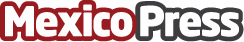 Clausuran Samsung Innovation Campus en la UDEMRealizan cierre del programa Samsung Innovation Campus 2023,  un programa de Responsabilidad Social Corporativa que brinda educación práctica de tecnología a jóvenes de universidades públicas del país, en la Universidad de MonterreyDatos de contacto:Guadalupe CarranzaUDEM8180208270Nota de prensa publicada en: https://www.mexicopress.com.mx/clausuran-samsung-innovation-campus-en-la-udem_1 Categorías: Nacional Programación Nuevo León Ciudad de México Universidades Innovación Tecnológica Digital http://www.mexicopress.com.mx